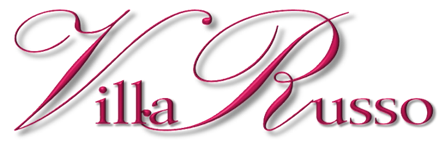 Supreme Sit-Down (5 Hour Affair)Cocktail HourCarving BoardSpare RibsRoasted pork ribs glazed in a duck sauceSaladsChampagne MarchOur Staff’s Special Presentation of the toast.AppetizerChoice of one for your GuestsPastaChoice of one for your guestsEntréeGuest choice of six dinner selections taken at their tableAll entrees are served with oven roasted red bliss potatoes and a mix of seasonal fresh vegetables. Includes Unlimited top shelf open bar , draft beer served by our cocktail hostesses & bottles of imported red & white wine on all tables. MusselsCultivated mussels steamed with garlic in a marinara sauceMusselsCultivated mussels steamed with garlic in a marinara sauceFried CalamariLightly floured and deep fried served with a marinara sauce and wedges of lemonFried CalamariLightly floured and deep fried served with a marinara sauce and wedges of lemonStuffed Artichoke OreganataSeasonedartichokes topped with bread crumbsStuffed Artichoke OreganataSeasonedartichokes topped with bread crumbsEggplant RollatiniLightly breaded and stuffed with ricotta cheese. Topped with a marinara sauce and romano cheeseEggplant RollatiniLightly breaded and stuffed with ricotta cheese. Topped with a marinara sauce and romano cheeseChicken ScarparielloFresh pieces of oven roasted chicken with Italian seasoningsChicken ScarparielloFresh pieces of oven roasted chicken with Italian seasoningsLinguini with Garlic and OilAl dente pasta topped with olives, garlic and walnuts Linguini with Garlic and OilAl dente pasta topped with olives, garlic and walnuts Rice DelightRice pilaf withsautéed garden vegetables Rice DelightRice pilaf withsautéed garden vegetables AntipastoItalian cold delicacies featuring salamis, dried sausages, copocolla, sharp provolone, olives, bread sticks and seasonal vegetablesItalian Mix SaladMixed greens with plum tomatoes and cucumbers seasoned with balsamic vinegaretteFresh seasonal melon wrapped in prosciutto served with a mozzarella bocconcini and garnished with a strawberry Vine ripened fresh sliced tomatoes and mozzarella bocconcini seasoned with an olive oil dressing accompanied with roasted peppers and olivesZiti MarinaraTomato sauce seasoned with fresh Italian SpicesRigatoni Filetto Di PomodoroTomato with sautéed prosciutto and onionsRigatoni Filetto Di PomodoroTomato with sautéed prosciutto and onionsRotelle MachiateTomato sauce with olive oil and garlic Rotelle MachiateTomato sauce with olive oil and garlic Penne Alla VodkaTomato sauce seasoned with prosciutto, heavy cream and a dash of Vodka Penne Alla VodkaTomato sauce seasoned with prosciutto, heavy cream and a dash of Vodka Shell SteakAged cut beef charbroiled to your liking     Salmon LibernaiseA broiled thick cut of fresh salmon seasoned with Gaeta olives, garlic and fresh tomatoesCenter Cut of Pork Pork chop charbroiled and covered in sautéed peppers,  mushrooms and onions     Jumbo Shrimp ScampiShrimp sautéed in a garlic, butter and wine sauce served over a bed of riceVeal Scaloppini MarsalaSlices of veal and mushrooms sautéed in a wine and butter sauceBreast of Chicken FrancheseBoneless chicken in a lemon and butter sauce 